Муниципальное бюджетное дошкольное образовательное учреждение 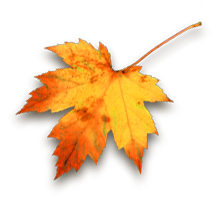 Детский сад №127 «Чайка». 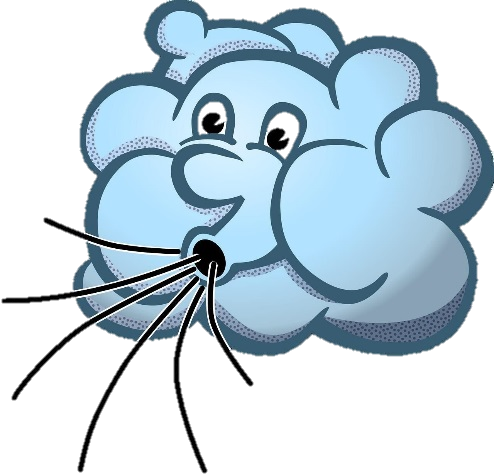 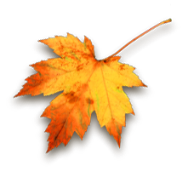 Сценарий осеннего развлечения для младшей группы Тема: «Осенний ветерок» 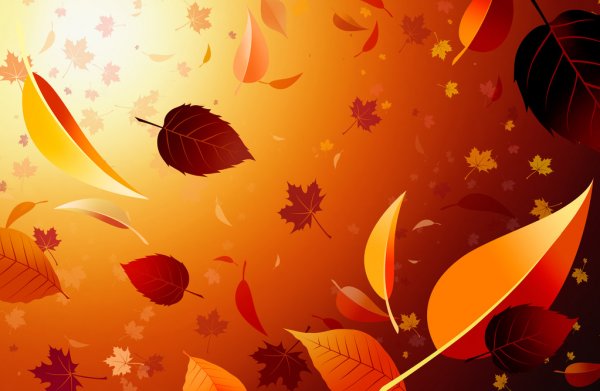                                    Выполнила музыкальный руководитель Фефилова Е. А. 2020 г «Осенний ветерок» Цель: закреплять и расширять знания детей о приметах осени,
создать радостное настроение, вызвать эмоциональную отзывчивость, способствовать развитию интереса к окружающему миру.
Задачи:
- совершенствовать музыкально-ритмические навыки детей через танцы, упражнения, игры;
- закреплять вокально-хоровые навыки в процессе группового пения;
- развивать творческое воображение, память, внимание, речь;
- формировать самостоятельность, доброжелательность, коммуникабельность;
- воспитывать любовь к окружающему миру.
Репертуар:1 Хоровод «Осень золотая»2 Песня «3 Танец с листочками4 Игра «Собери шишки»5 Песня «6 Танец «Кап ,кап, тук, тук, тук»(запись)7 Игра «Собери урожай» РОЛИ:  Ветерок:………………………… Лисичка:………………………… Осень:……………………….Дети входят в зал под музыку за рукиХоровод «Осень золотая»Вед : Ребята посмотрите ,как красиво  сегодня в нашем зале.          Сколько кругом разноцветных листьев. Будто рыжая лисица осень бродит по лесам, Где махнём хвостом пушистым –золотые стали листья Стали жёлтые сады-всюду осени следы! 1 реб:  Ходит осень по садам             Ходит удивляется              Точно в сказке , тут и там             Все цвета меняются!Восп: Колокольчики возьмём , песенкой мы осень в гости позовём.Исполнение песни: «…………………………………» (колокольчики).(сели)ВХОД ВЕТЕРОКВетерок (под музыку): Я осенний ветерок                                          Я лечу, мой путь далёк                                          Я по свету пролетаю,                                          Все листочки раздуваю.                                          Я вам листики несу, танцевать вас всех зову.Вед : Листья ,листья ,листопад          Засыпают лес и сад.          Будто золото кружится           И ковром кругом ложится.(вед приговаривая раздаёт детям по два листика).Танец с листочками.Ветерок : Мне пора спешить друзья ,до новой встречи детвора!                                                  (ветерок улетел) Вед(прислушивается) : Слышу музыка слышна  
                                           гости к нам идут сюда.Вход Лисички.Лисичка: Здравствуйте малышки , девчонки и мальчишки.                   Я Лисичка к вам пришла                   Долго , долго лесом шла                   Шишек много набрала (показывает корзинку с шишками)                   Знала встречу детвору                     Поиграть я вас зову.Игра «Собери шишки»(2 корзинки, 2 реб, шишки рассыпаные)Дети: 1.2.3.-Собери!Лисичка: А сейчас мои ребятки , отгадайте-ка загадку.Загадка про Осень.Лисичка: Пришла без краски и без кисти                   И разукрасила все листья? Дети: Осень!Лисичка: Осень в гости к вам придёт и веселье принесёт.                   Не скучайте  осень  встречайте.Вед: Осень ждём , песенку споём. Исполнение песни : «……………………………………….»                                     Вход Осени под музыку.Осень: А вот и я ! Здравствуйте мои друзья !               Я немного  задержалась,              Всё трудилась ,наряжалась!Вед: Мы стихи про осень знает         И тебе их прочитаем.Стихи.  2 реб: Осень, осень  к нам пришла             Листья с клёнов сорвала,             Закружила их легко,              Разбросала далеко.3 реб: За окошком дождик            Мокрые дорожки.           Нам нельзя идти гулять            Мы промочим ножки. Осень: Над нами тучка хмурая плывёт              И погоду нам дождливую несёт              Капельки не понарошку              Застучали по дорожке              Тучи собираются, дождик начинается.Танец «Кап ,кап, тук, тук, тук»(запись).Вед: Красотой щедра ты осень золотая,         А ещё богата чудо урожаем!Осень: Огурцы и помидоры, есть морковка и салат,             Лук на грядке, перец сладкий  и капуста целый ряд1             Помогите мне ребята ,урожай собрать богатый.Игра «Собери урожай»(2 корзины,овощи и фрукты,2 реб)Осень: Спасибо вам ребятки ,              За праздник вас благодарю               Вам подарки  подарю.ПОДАРКИ!